PRACOVNÍ LIST Z ELEKTROTECHNOLOGIE Studijní matriály:Celá látka byla probrána v předchozích dnech ve škole, proto k vypracování úkolů použijte své zápisky. Tento pracovní list slouží převážně žákům, kteří nebyli přítomni ve výuce.Úkoly k vypracování pro třídu 1.EA, EB:Úkoly uvedené níže vypracujte v týdnu od 30. 3. 2020 do 3. 4. 2020OCHRANA AUTOMATICKÝM ODPOJENÍM OD ZDROJE V SÍTI TNAutomatické odpojení od zdroje se požaduje tehdy, může-li v případě poruchy vzniknout 
nebezpečí škodlivých patofyziologických účinků elektrického proudu na člověka v důsledku 
velikosti a trvání dotykového napětí. Všechny neživé části instalace musí být spojeny 
s uzemněným bodem sítě prostřednictvím ochranných vodičů, které musí být uzemněny 
u každého přístupného transformátoru, generátoru nebo v jejich blízkosti. Zpravidla je bodem 
uzemnění sítě střed (uzel) vinutí zdroje. 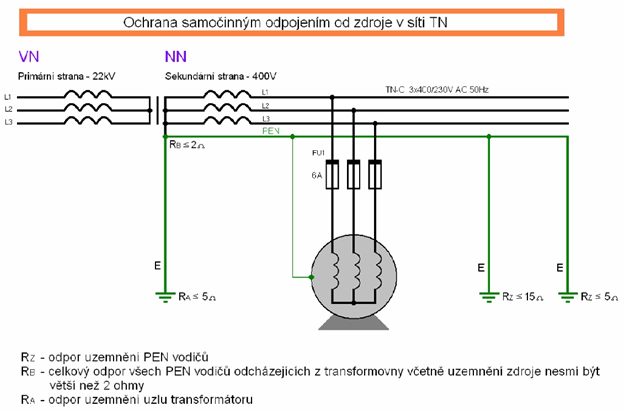 OCHRANA SAMOČINNÝM ODPOJENÍM OD ZDROJE V SÍTÍCH TN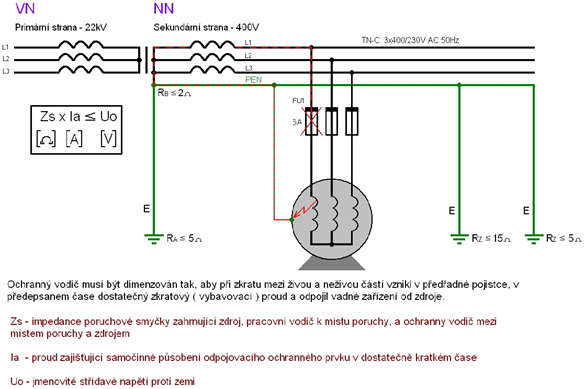 Maximální doby odpojení pro sítě TN Uo (V)	Doba odpojení (s)230	0,4400	0,2nad 400	0,1Zadání pro prací doma.Nastuduj text a zapojení. nakresli sám, popiš a zašli na  kontakt na učitele : franek@see-najizdarne.cz,   V E-mailu uveďte svéPříjmeníJménoTřídu